石綿（アスベスト）有無チェックシート※特定建設作業実施届出書を提出する際に添付してください。本チェックシートは事前調査結果報告書ではありません。１　当該工事は、解体・改修を伴う工事か。YES　　　　　　　　　　　　□ NO（→ 質問２以降の記入不要）※工事対象が道路土工、舗装、橋梁、トンネル、交通安全施設及び駐車場などの場合→NO（ 質問２以降の記入不要）２　発注者へ石綿含有建築材料の有無の事前調査の結果を書面で説明したか。YES　　　　　　　　　　　　□ NO３　石綿事前調査結果の報告について。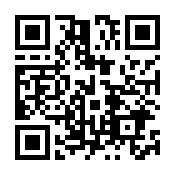 □　報告済   →　□　システム（申請番号：　　　　           ）□　書面　　　　　　　質問4以降の項目記載不要□　報告予定（申請方法：  電子・書面）□　報告対象外 ※石綿に係る事前調査は必要です。→ □(解体)延べ床面積80m2未満□(改修)請負代金100万円未満　　□報告対象外工作物４　石綿含有建築材料の有無の事前調査は必要な知識を有する者が実施した？YES（一般調査者、特定調査者、一戸建て等調査者、日本アスベスト調査診断協会登録者）NO（→令和5年10月1日から義務付けあり）※工作物については、調査者等による事前調査の実施は義務付けられていない。５　建材中の石綿含有調査結果について。※石綿含有建材が使用された建築物・工作物を解体、改造又は補修する際は、特定粉じん排出等作業実施届出書の対象工事ではない場合（レベル３石綿）でも作業計画を作成し、当該計画に基づいて作業を行うことが必要です。工事名担当者連絡先(携帯）工事対象建築物等の竣工年度解体対象床面積（合計）　　　　　㎡建築材料の種類レベル建材無建材有建材有建材有建材有建材有石綿有・みなしの場合建築材料の種類レベル建材無石綿有みなし石綿無石綿無石綿無石綿有・みなしの場合建築材料の種類レベル建材無石綿有みなし設計図書かつ目視分 析その他石綿有・みなしの場合吹付材１□□□□□□作業開始日の14日前までに特定粉じん排出等作業実施の届出が必要です。□届出済み　　□届出予定保温材、断熱材、耐火被覆材２□□□□□□作業開始日の14日前までに特定粉じん排出等作業実施の届出が必要です。□届出済み　　□届出予定仕上げ塗材３□□□□□□石綿除去作業の開始日：　　　月　　日けい酸カルシウム板第1種３□□□□□□石綿除去作業の開始日：　　　月　　日その他成形板等３□□□□□□石綿除去作業の開始日：　　　月　　日